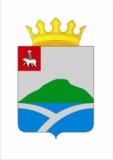 ДУМАУИНСКОГО  МУНИЦИПАЛЬНОГО ОКРУГА ПЕРМСКОГО КРАЯРЕШЕНИЕВ соответствии с частью 7.1 статьи 40 Федерального закона от 06.10.2003 № 131-ФЗ "Об общих принципах организации местного самоуправления в Российской Федерации", Федеральным законом от 25.12.2008 № 273-ФЗ "О противодействии коррупции", Законом Пермского края от 10.10.2017 № 130-ПК "О порядке представления гражданами, претендующими на замещение должности главы местной администрации по контракту, муниципальной должности, лицами, замещающими указанные должности, сведений о доходах, расходах, об имуществе и обязательствах имущественного характера, о порядке проверки достоверности и полноты таких сведений и о внесении изменений в отдельные законы Пермского края", Указом губернатора Пермского края от 28 февраля 2019 г. № 26 "Об отдельных вопросах в сфере противодействия коррупции в отношении лиц, замещающих должности главы местной администрации по контракту, муниципальные должности Пермского края, внесении изменений в отдельные указы губернатора Пермского края в сфере профилактики коррупции и о признании утратившими силу отдельных указов губернатора Пермского края", Дума Уинского муниципального округа Пермского края РЕШАЕТ:Утвердить прилагаемое Положение о порядке предоставления депутатами Думы Уинского муниципального округа Пермского края  сведений о своих доходах, расходах, об имуществе и обязательствах имущественного характера, а также о доходах, расходах, об имуществе и обязательствах имущественного характера своих супруги (супруга) и несовершеннолетних детей.Настоящее решение вступает в силу со дня подписания. Настоящее решение подлежит размещению на официальном сайте Уинского муниципального района в сети «Интернет».Положение о порядке представления депутатами Думы Уинского муниципального округа Пермского края сведений о своих доходах, расходах, об имуществе и обязательствах имущественного характера, а также о доходах, расходах, об имуществе и обязательствах имущественного характера своих супруги (супруга) и несовершеннолетних детей1. Настоящим Положением определяется порядок представления депутатами (далее - депутат), замещающими должности в Думе Уинского муниципального округа Пермского края, сведений о своих доходах, расходах, об имуществе и обязательствах имущественного характера, а также сведений о доходах, расходах, об имуществе и обязательствах имущественного характера своих супруг (супругов) и несовершеннолетних детей (далее - сведения о доходах, расходах, об имуществе и обязательствах имущественного характера).2. Сведения о доходах, расходах, об имуществе и обязательствах имущественного характера представляются депутатом по утвержденной Президентом Российской Федерации форме справки ежегодно не позднее 30 апреля года, следующего за отчетным.2.1. Справки о доходах, расходах, об имуществе и обязательствах имущественного характера заполняются с использованием специального программного обеспечения "Справки БК", размещенного на официальном сайте государственной информационной системы в области государственной службы в информационно-телекоммуникационной сети "Интернет", с последующим выводом на печатное устройство и представлением на бумажном носителе.3. Депутат представляет ежегодно:а) сведения о своих доходах, полученных за отчетный период (с 1 января по 31 декабря) от всех источников (включая денежное вознаграждение, пенсии, пособия, иные выплаты), а также сведения об имуществе, принадлежащем ему на праве собственности, и о своих обязательствах имущественного характера по состоянию на конец отчетного периода;б) сведения о доходах супруги (супруга) и несовершеннолетних детей, полученных за отчетный период (с 1 января по 31 декабря) от всех источников (включая заработную плату, пенсии, пособия, иные выплаты), а также сведения об имуществе, принадлежащем им на праве собственности, и об их обязательствах имущественного характера по состоянию на конец отчетного периода;в) сведения о расходах в соответствии с Федеральным законом от 3 декабря 2012 года N 230-ФЗ "О контроле за соответствием расходов лиц, замещающих государственные должности, и иных лиц их доходам" с учетом требований Закона Пермского края от 11 ноября 2013 г. N 239-ПК "О контроле за соответствием расходов лиц, замещающих государственные должности Пермского края, лиц, замещающих муниципальные должности в муниципальных образованиях Пермского края, государственных гражданских служащих Пермского края, муниципальных служащих в Пермском крае и иных лиц их доходам".4. Сведения о доходах, расходах, об имуществе и обязательствах имущественного характера представляются губернатору Пермского края.Сведения о доходах подаются в орган Пермского края по профилактике коррупционных и иных правонарушений.Сведения о доходах представляются депутатами в 2 экземплярах, один из которых с отметкой уполномоченного должностного лица органа Пермского края по профилактике коррупционных и иных правонарушений представляется лицом, замещающим должность, в срок, не превышающий 5 рабочих дней со дня окончания срока, установленного настоящим пунктом, - управляющему делами Думы Уинского муниципального округа Пермского края.Вторые экземпляры справок о доходах, расходах, об имуществе и обязательствах имущественного характера, представленные в соответствии с настоящим Положением в орган Пермского края по профилактике коррупционных и иных правонарушений депутатами, хранятся в органе Пермского края по профилактике коррупционных и иных правонарушений в течение трех лет со дня окончания срока представления, после чего передаются в архив.5. В случае если депутат обнаружил, что в представленных им сведениях о доходах, расходах, об имуществе и обязательствах имущественного характера не отражены или не полностью отражены какие-либо сведения либо имеются ошибки, он вправе представить уточненные сведения в порядке, установленном настоящим Положением.Депутат может представить уточненные сведения не позднее одного месяца со дня представления сведений в соответствии с пунктом 2 настоящего Положения.6. Проверка достоверности и полноты сведений о доходах, представленных в соответствии с настоящим Положением депутатом, осуществляется в соответствии с Положением о проверке достоверности и полноты сведений о доходах, расходах, об имуществе и обязательствах имущественного характера, представляемых гражданами, претендующими на замещение должности главы местной администрации по контракту, гражданами, претендующими на замещение муниципальных должностей, гражданами, замещающими должность главы местной администрации по контракту, и лицами, замещающими муниципальные должности, утвержденным Законом Пермского края от 10.10.2017 № 130-ПК (далее - Положение, утвержденное Законом от 10.10.2017 № 130-ПК).7. Сведения о доходах, расходах, об имуществе и обязательствах имущественного характера, представляемые депутатом в соответствии с настоящим Положением, являются сведениями конфиденциального характера, если федеральным законом они не отнесены к сведениям, составляющим государственную тайну.Эти сведения могут представляться в государственные органы или должностным лицам, в компетенцию которых входит проверка указанных сведений и принятие решений по ее результатам, а также иным должностным лицам в случаях, предусмотренных федеральными законами.8. Сведения о доходах, расходах, об имуществе и обязательствах имущественного характера депутата за весь период замещения должности в Думе Уинского муниципального округа Пермского края, а также сведения о доходах, об имуществе и обязательствах имущественного характера его супруги (супруга) и несовершеннолетних детей согласно приложения к настоящему Положению находятся на официальном сайте администрации Уинского муниципального округа и ежегодно обновляются в течение 14 рабочих дней со дня истечения срока, указанного в пункте 2 настоящего Положения, а также представляются общероссийским и краевым средствам массовой информации для опубликования по их запросам в соответствии с Порядком размещения сведений о доходах, расходах, об имуществе и обязательствах имущественного характера отдельных категорий лиц и членов их семей на официальных сайтах федеральных государственных органов, органов государственной власти субъектов Российской Федерации и организаций и предоставления этих сведений общероссийским средствам массовой информации для опубликования, утвержденным Указом Президента Российской Федерации от 8 июля 2013 г. N 613 "Вопросы противодействия коррупции".9. Муниципальные служащие в Уинском муниципальном округе, в должностные обязанности которых входит работа со сведениями о доходах, расходах, об имуществе и обязательствах имущественного характера, а также лица, замещающие соответствующие муниципальные должности в Уинском муниципальном округе, виновные в их разглашении или использовании в целях, не предусмотренных законодательством Российской Федерации, несут ответственность в соответствии с законодательством Российской Федерации.10. В случае невозможности по объективным причинам представить сведения о доходах, об имуществе и обязательствах имущественного характера своих супруги (супруга) и несовершеннолетних детей заявление о данном факте направляется депутатом в комиссию, указанную в пункте 11 настоящего Положения в срок, установленный для подачи сведений о доходах, об имуществе и обязательствах имущественного характера.Приложениек Положениюо порядке размещения сведений о доходах, расходах, об имуществе и обязательствах имущественного характера, представляемых депутатами Думы Уинского муниципального округа Пермского края, на официальном сайте Уинского муниципальный район и предоставления этих сведений общероссийским средствам массовой информации для опубликованияСведенияо доходах, расходах, об имуществе и обязательствахимущественного характера депутата Думы Уинского муниципального округа Пермского края _________________________,его супруги (супруга) и несовершеннолетних детей за отчетныйпериод с 1 января 20___ г. по 31 декабря 20___ г.--------------------------------<1> Сведения указываются в случае, если сумма сделки по приобретению земельного участка, другого объекта недвижимости, транспортного средства, ценных бумаг, акций (долей участия, паев в уставных (складочных) капиталах организаций) превышает общий доход депутата Земского Собрания Уинского муниципального района и его супруги (супруга) за три последних года, предшествующих совершению сделки.27.02.2020№86Об утверждении Положений о предоставлении сведений о доходах, расходах, об имуществе и обязательствах имущественного характера депутатов Думы Уинского муниципального округа Пермского края, а также о доходах, расходах, об обязательствах имущественного характера их супругов и несовершеннолетних детей Об утверждении Положений о предоставлении сведений о доходах, расходах, об имуществе и обязательствах имущественного характера депутатов Думы Уинского муниципального округа Пермского края, а также о доходах, расходах, об обязательствах имущественного характера их супругов и несовершеннолетних детей Принято Думой Уинского муниципального округа 27 февраля 2020 годаПринято Думой Уинского муниципального округа 27 февраля 2020 годаПредседатель Думы Уинскогомуниципального округаПермского краяГлава муниципального округа - глава администрации Уинского муниципального округа Пермского краяМ.И. БыкаризА.Н. ЗелёнкинПриложение к решению Думы Уинского муниципального округа Пермского краяот 27.02.2020 № 86Фамилия, имя, отчество депутата Земского Собрания Уинского муниципального района (для членов семьи - семейное положение)Объекты недвижимости, находящиеся в собственностиОбъекты недвижимости, находящиеся в собственностиОбъекты недвижимости, находящиеся в собственностиОбъекты недвижимости, находящиеся в пользованииОбъекты недвижимости, находящиеся в пользованииОбъекты недвижимости, находящиеся в пользованииТранспортные средства (вид, марка)Декларированный годовой доход (включая доходы по основному месту работы и от иных источников) (руб.)Сведения об источниках получения средств, за счет которых совершена сделка (вид приобретенного имущества, источники) <1>Фамилия, имя, отчество депутата Земского Собрания Уинского муниципального района (для членов семьи - семейное положение)вид объектаплощадь (кв. м)страна расположениявид объектаплощадь (кв. м)страна расположенияТранспортные средства (вид, марка)Декларированный годовой доход (включая доходы по основному месту работы и от иных источников) (руб.)Сведения об источниках получения средств, за счет которых совершена сделка (вид приобретенного имущества, источники) <1>Ф.И.О.Супруга (супруг)Несовершеннолетний ребенок